Office of Research and Sponsored Programs (ORSP)Undergraduate Project Funding ApplicationMentor InformationName:	     				Department:     				email:	     			Office Room Number:     			Office Phone:      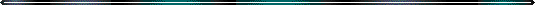 Student Information (first)Name:	     					ID Number:     				Major:      Mobile:     					email:	     				Student Information (second)Name:	     					ID Number:     				Major:      Mobile:     					email:	     Student Information (third)Name:	     					ID Number:     				Major:      Mobile:     					email:	     Project Title:     Description of Project Objective (goal):	Time period of project:Description of Student Participation:Project Execution Plan (describe milestones/methodologies and their durations):Mentor Statement(Reasons why you support these students and their project):Budget RequestPayment for research assistant is 30 AED per hour.Maximum project budget should not exceed more than 3000 AED maximum.If the project is part of a class requirement the budget will not cover student’s salary only equipment and any other expenses.Number of Students for the Project:      Dates for ProjectBeginning:     Ending:     Estimated Average Number of hours per week:     Total Cost for Research Assistants (if any):      Equipment if any (list each equipment and its cost):Any other cost related to the project:		ESTIMATED TOTAL BUDGET:	     Student Agreement of Responsibility:I agree to meet with mentor on a regular basis, at least once every two weeks.I agree to give a presentation at the Student Research Symposium.I agree to keep a bound notebook with research activities.I agree to leave all purchased equipment with ADU.Is this project for a class for which you will receive credit?      YES	NOMentor Agreement of Responsibility:I have read the student(s) application. I agree to meet with student(s) on a regular basis, at least once every two weeks.I agree to help the student(s) prepare a presentation for the Student Research Symposium.I approve of the level and scope of the student(s) project.I agree that the student(s) has the competent background to perform the project.I agree to monitor the student hours and manage the payment for the students.Students: Name:	 ___________________			Signature:_______________	Name:	 ___________________			Signature:_______________	Name:	 ___________________			Signature:_______________	Mentor:Name:	 ___________________			Signature:_______________	